Step 1:  If you cannot get into your home because you cannot find your keys – stay calm.Is there anyone you can call who has a spare key?Can your landlord help you?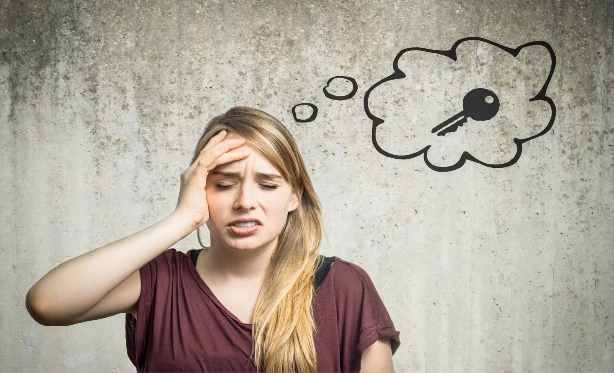 Step 2: If no-one else has a spare key – you can call a locksmith to come and help you.  You can call a local locksmith company – remember you will need to pay them for this.If you have a neighbour you trust – you could ask them for help to call a locksmith.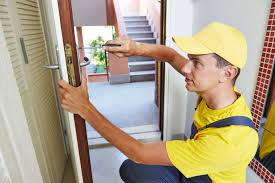 Step 3:Think how to stop this happening again.Make sure a family member you trust has a spare key.Think about fitting a key box near your front door –and putting a spare key in it.Don’t put spare keys under door mats or under plant pots – this is not safe.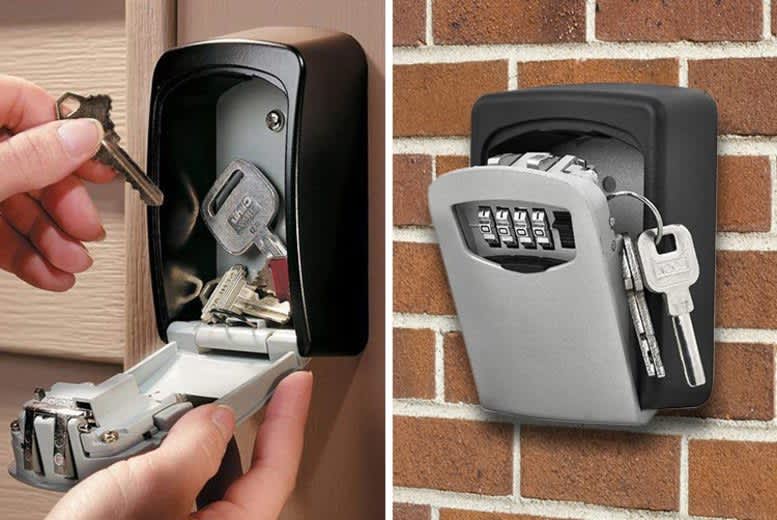 Speak to the Housing Team if you would like some further information.We can give you advice on keeping your keys safe.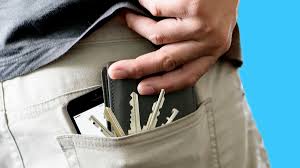 